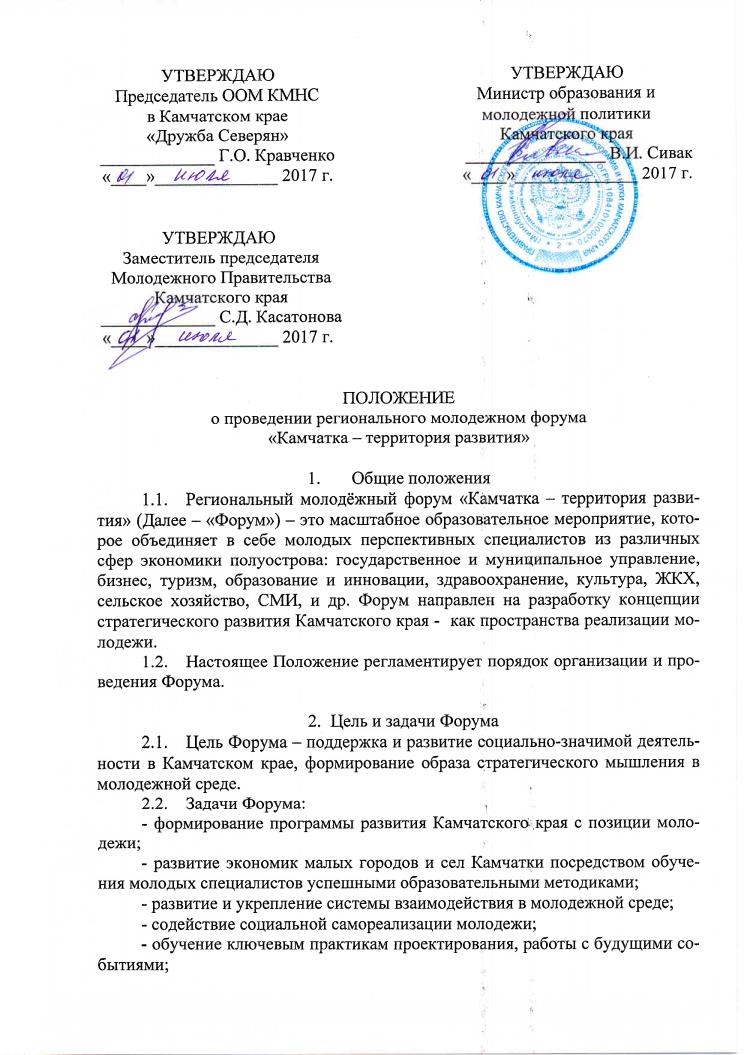 - генерация и поддержка проектов участников;- формирование камчатской команды тренеров в количестве не менее 10 человек по системе RapidForesight.Организаторы, руководство Форума3.1.	Организаторами Форума являются Министерство образования и молодежной политики Камчатского края, Общественная организация молодежи коренных малочисленных народов Севера в Камчатском крае «Дружба Северян» и Молодежное Правительство Камчатского края.3.2.	Руководство подготовкой и проведением Форума осуществляется организационным комитетом (далее – «Оргкомитет»). Оргкомитет решает общие вопросы организации и проведения Форума.3.3.	Для непосредственного оперативного управления подготовкой и проведением Форума назначаются исполнительная дирекция, руководители направлений и организационных структур.Исполнительная дирекция:утверждает условия участия в Форуме, программу и символику Форума;решает вопросы финансирования, кадрового обеспечения и другие;координирует исполнение порядка проведения Форума;обеспечивает освещение Форума в средствах массовой информации;выполняет иные виды работ, связанные с проведением Форума.Сроки, место и условия проведения Форума4.1.	Форум проводится с 21 по 26 сентября 2017 года на территории детского оздоровительного лагеря, расположенного в Елизовском муниципальном районе, п. Паратунка.4.2.	Во время проведения Форума участникам запрещено употребление спиртосодержащей продукции, наркотических и психотропных веществ.4.3.	Безопасность участников обеспечивается силами соответствующих служб и правоохранительных органов.Участники Форума5.1.	В Форуме принимают участие молодые специалисты и предприниматели Камчатского края.5.2. 	Возраст участников Форума – от 25 до 35 лет. В исключительных случаях по решению дирекции Форума возрастные ограничения для участия в Форуме могут быть изменены.5.3.	К участию в работе Форума допускаются лица, заполнившие анкеты, прошедшие конкурсный отбор и получившие приглашение от организаторов Форума.5.4.	Каждый участник Форума обязан иметь при себе документы согласно п 6.7 и рекомендованное личное снаряжение согласно Приложению №2.5.5.	Заезд участников осуществляется по графику, который формируется после регистрации участников.5.6.	До начала работы на Форуме участники должны дать письменное согласие о соблюдении правил участия в Форуме.5.7.	По итогам Форума каждому участнику вручается сертификат, подтверждающий участие в Форуме, при условии освоения 80% образовательной программы своей площадки.Критерии отбора, порядок и сроки регистрации участниковДля участия в программе Форума необходимо:- зарегистрироваться в автоматизированной информационной системе «Молодежь России» по адресу: http://ais.fadm.gov.ru;заполнить анкету участника согласно Приложению №1;написать эссе «Камчатка – территория моих возможностей» (не менее 1 стр. формата А4, 14 шрифт);Анкету и эссе выслать по электронному адресу: «Kamchatka_forum@mail.ru».6.2.	Потенциальные участники проходят конкурсный отбор.6.3.	Исполнительная дирекция оставляет за собой право в отказе кандидату в наделении его статусом участника Форума без объяснения причин.6.4.	Участники прибывают на форум самостоятельно либо в составе делегации.6.5.	Парковка личного транспорта на территории лагеря и автостоянки запрещена. 6.6.	В период проведения Форума выезд за пределы детского оздоровительного лагеря запрещен. Исключением являются: случаи экстренного характера; личное разрешение директора Форума.6.7.	Все участники Форума при регистрации должны иметь при себе следующие документы: копии паспорт (2 и 3 страницы), страховой медицинский полис, медицинская справка о допуске к занятиям спортом и туризмом, квитанцию об оплате организационного взноса.6.8.	 Участнику Форума дается именной бейдж по прибытии на площадку, который он обязан носить в рабочее время Форума (08:00 – 00:00).Условия проживания и питания участников Форума7.1.	Участники Форума в период его проведения проживают в корпусах детского оздоровительного лагеря.7.2.	На время проведения Форума база считается закрытой, покидать ее территорию запрещено.7.3.	Организаторами Форума предусмотрено централизованное трехразовое питание в соответствии с санитарно-эпидемиологическими нормами и правилами.7.5.	Для организации питания участников Форума привлекается обслуживающий персонал на весь период проведения Форума в количестве, необходимом для организации бесперебойной работы в полном объеме. Весь обсуживающий персонал должен иметь личные медицинские книжки с допуском к работе.Финансирование Форума8.1.	Расходы, связанные с проведением Форума, обеспечивают проводящие организации.8.2. Организация проведении форума обеспечивается за счет финансовых средств государственной поддержки, выделенных в качестве гранта в соответствии с распоряжением Президента Российской Федерации от 05.04.2016 № 68-рп и на основании конкурса, проведенного Фондом поддержки гражданской активности в малых городах и сельских территориях «Перспектива», и Министерства образования и молодежной политики Камчатского края.8.3. Организация и проведение Форума финансируется на основе долевого участия:Общественная организация молодежи коренных малочисленных народов Севера в Камчатском крае «Дружба Северян» несет расходы, связанные с доставкой модераторов, по оплате работы модераторов технологии RapidForesight, по размещению информации в СМИ, организует торжественное открытие и закрытие Форума.Министерство образования и молодежной политики Камчатского края несет расходы по оплате мест проживания и питания участников, изготовлению печатной продукции, дипломов, по организации транспортного сопровождения, по звуковому и техническому обеспечению Форума.8.4. Направляющая сторона или участник Форума оплачивает организационный взнос в размере 3 000,00 рублей (три тысячи рублей 00 копеек), оплата производится на счет Общественной организации молодежи коренных малочисленных народов Севера в Камчатском крае «Дружба Северян» безналичным расчетом (р/счет: 40703810936170001434) или наличным расчетом в кассу организации, позвонив по телефону: 8 914-623-04-73 / 8 914-622-55-44. В назначении платежа обязательно указать «Оргвзнос на участие в Региональном молодежном форуме «Камчатка – территория развития»;8.5. От уплаты организационного взноса освобождаются участники с ограниченными возможностями здоровья, также другие группы участников по решению оргкомитета.8.6. Организационный взнос возврату не подлежит.8.7.	Ответственность за испорченное оборудование несет делегация нарушителя или участник, зарегистрировавшийся в индивидуальном порядке.Программа Форума9.1.	Форум включает в себя интенсивную программу проектирования будущего с использованием технологии RapidForesight.9.2.	Основные фокусы программы Форума (могут изменяться или дополняться в процессе работы):туризм;культура, медиа, СМИ;городская среда, ЖКХ;образование и инновации;здравоохранение;предпринимательство;управленческие кадры, в т.ч. государственное и муниципальное управление.9.3. Исполнительная дирекция Форума имеет право изменить наполнение образовательной программы. По решению исполнительной дирекции сроки проведения образовательных мероприятий на некоторых площадках могут отличаться от заявленных в программе.9.4. Программа Форума также будет включать в себя экспертные доклады в виде лекционного материала, необходимого для работы.Контакты10.1.	Контакты руководителей служб:директор Форума – Касатонова Софья Дмитриевна, с.т. 8-914-622-55-44;руководитель службы по работе с участниками – Фещенко Екатерина Андреевна, с.т. 8-924-790-14-11;начальник отдела молодежной политики и воспитания Министерства образования и молодежной политики Камчатского края – Великанова Ольга Николаевна, р.т. 8 (4152) 42-43-44.ФОРМА ЗАЯВКИНА УЧАСТИЕ В РЕГИОНАЛЬНОМ МОЛОДЕЖНОМ ФОРУМЕ«Камчатка – территория развития»Заявка заполняется в печатной форме и направляется на электронную почту Форума - kamchatka_forum@mail.ruВ соответствии с Федеральным законом Российской Федерации от 27.07.2006 № 152-ФЗ «О персональных данных» я даю согласие использовать мои вышеперечисленные персональные данные._____________________________СПИСОК НЕОБХОДИМЫХ ВЕЩЕЙДЛЯ ПОЕЗДКИ НА РЕГИОНАЛЬНЫЙ МОЛОДЕЖНЫЙ ФОРУМ«Камчатка – территория развития»Обязательно: Паспорт, копия паспорта (2 и 3 страницы и страница с действующей пропиской), цифровой вариант копии паспорта; Страховой медицинский полис (оригинал и копия); Справка от терапевта о допуске для занятий спортом и туризмом;Репелленты и защитные мази от насекомых;Теплая одежда;Необходимые вам лекарства;Зарядные устройства для своих гаджетов;Средства гигиены, полотенца;Купальные принадлежности; Комнатные тапочки и сменная обувь; Кружка и чайная ложка.По желанию:Ноутбук, планшет.Фотоаппарат, камера.Не нужно брать:Чайники и столовые приборы.Форум «Камчатка – Территория Развития» - территория без алкоголя.СОГЛАШЕНИЕ О СОБЛЮДЕНИИ ПОРЯДКА УЧАСТИЯ В РЕГИОНАЛЬНОМ МОЛОДЕЖНОМ ФОРУМЕ«Камчатка – территория развития»* - Заполняется на месте регистрации участников в день заезда на Форум.В случае нарушения порядка участия в Форуме, участник сдает именной бейдж и освобождается от образовательной программы и проживания на территории Форума, также в адрес организации направляющей стороны отправляется письмо-извещение об отстранении участника.С порядком участия в Форуме ознакомлен. (Согласно Положению о Региональном молодежном форуме «Камчатка – территория развития»).ПРИЛОЖЕНИЕ № 1к Положению о Региональном молодежном форуме«Камчатка – территория развития» Название населенного пункта (город/село/поселок)Фамилия Имя ОтчествоОбразование (с указанием учебного заведения, специальности и года окончания)Место работы (полное наименование организации) и занимаемая должностьКонтактная информация:ТелефонE-mailАктивные ссылки на личные страницы в социальных сетяхОбщественная деятельность (если есть, указать общественные объединения, организации и форму участия)Важные для Вас личные достиженияНаличие собственного социального или предпринимательского проекта (кратко описать его суть, если есть)Почему Вы хотите стать участником Форума «КАМЧАТКА – ТЕРРИТОРИЯ РАЗВИТИЯ»Ваш размер одежды (XS, S, M, L, XL, XXL, XXXL)Укажите наличие заболеваний или аллергийПРИЛОЖЕНИЕ № 2 к Положению о Региональном молодежном форуме«Камчатка – территория развития» ПРИЛОЖЕНИЕ № 3к Положению о Региональном молодежном форуме«Камчатка – территория развития» № п/пФИО (полностью)Подпись